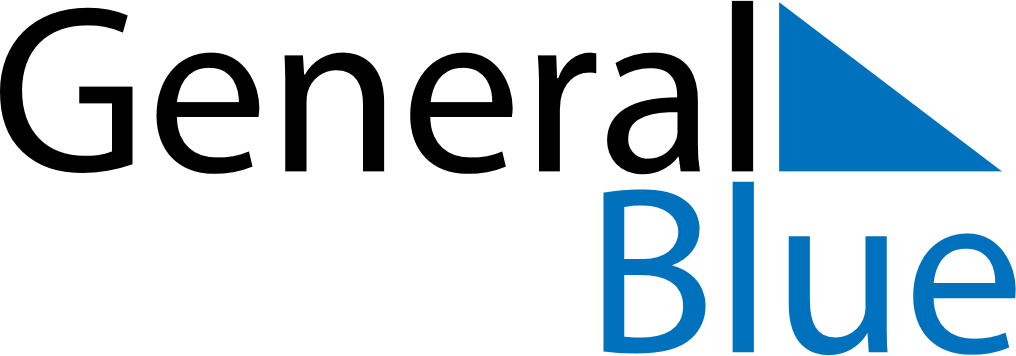 January 2024January 2024January 2024January 2024ReunionReunionReunionSundayMondayTuesdayWednesdayThursdayFridayFridaySaturday1234556New Year’s Day78910111212131415161718191920212223242526262728293031